心身の機能の発達と心の健康（ア）身体機能の発達②１年　　組　　番　氏名（　　　　　　　　　　　　　）それぞれの空欄に当てはまる語句や数字を記入しましょう１　呼吸器の発育・発達２　循環器の発育・発達吐く息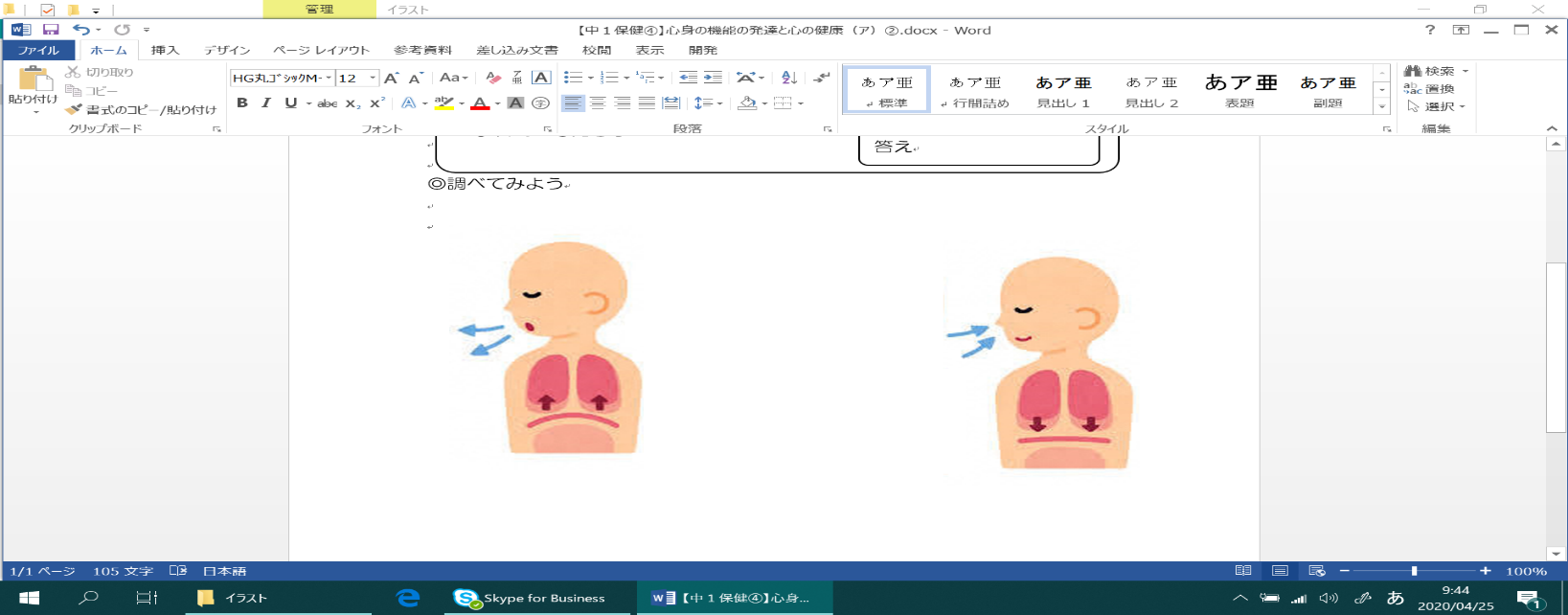 含まれている割合吸う息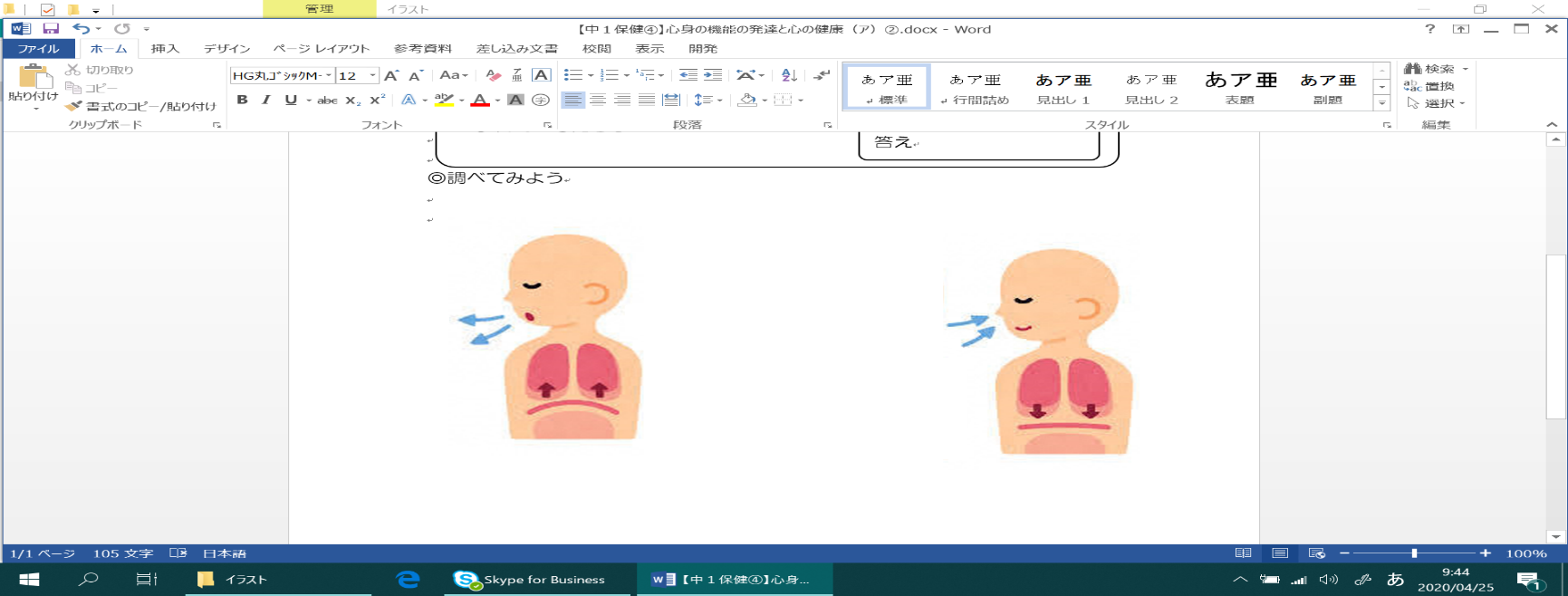 含まれている割合呼吸器の働きは、空気中の（　ア　）を体内に取り入れ、体内で発生した（　イ　）を体外に放出することです。また、呼吸器には、（　ウ　）、気管、気管支、肺などがあげられます。肺が発育・発達すると、１回の呼吸で取り入れる空気の量が多くなるので、呼吸数が（　エ　）します。呼吸器の働きは、空気中の（　ア　）を体内に取り入れ、体内で発生した（　イ　）を体外に放出することです。また、呼吸器には、（　ウ　）、気管、気管支、肺などがあげられます。肺が発育・発達すると、１回の呼吸で取り入れる空気の量が多くなるので、呼吸数が（　エ　）します。循環器の働きは、心臓から酸素や栄養素を全身に送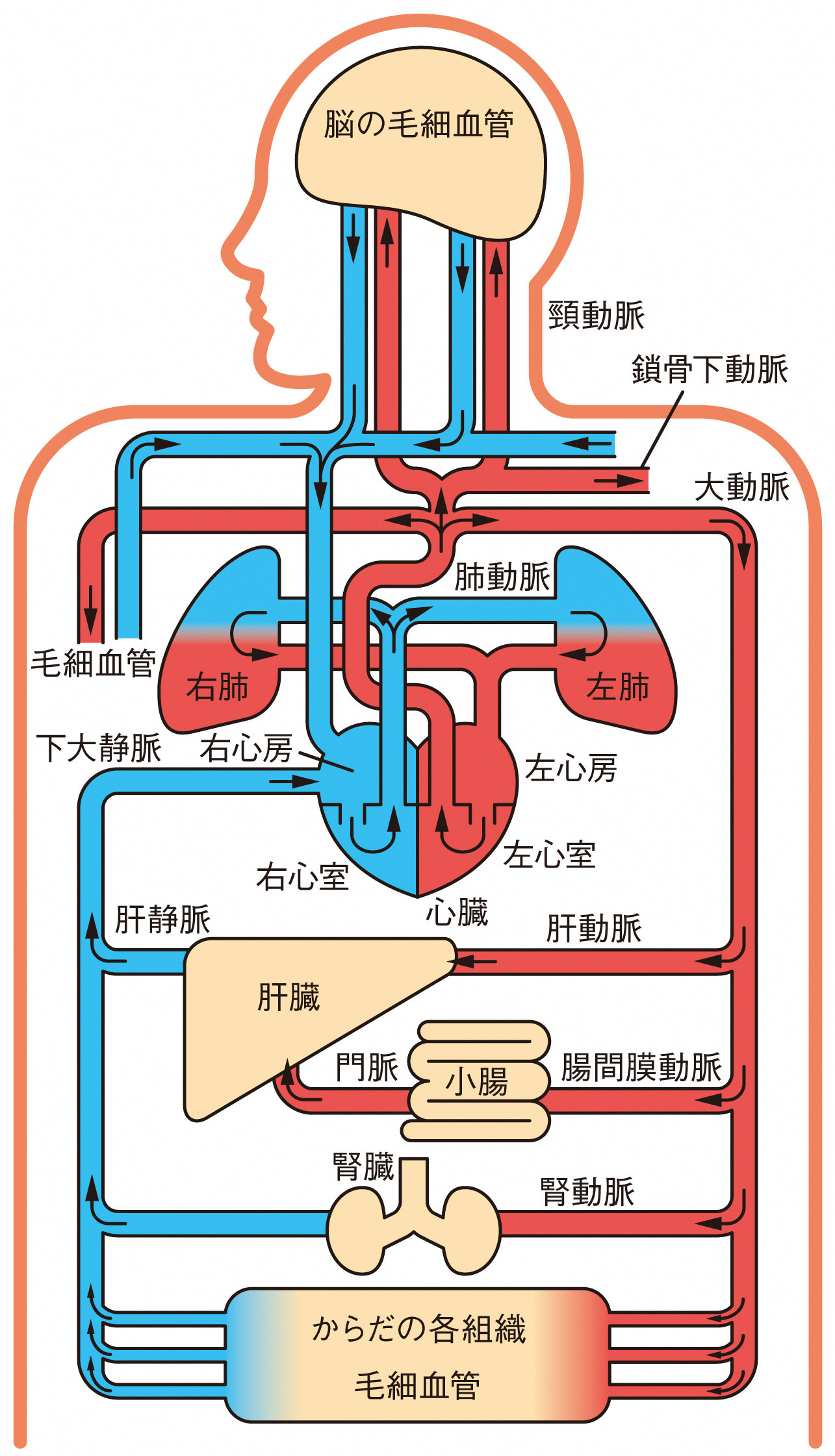 ったり、不要になった老廃物や二酸化炭素などを心臓に送り返すことです。また、循環器には心臓や動脈、静脈などの（　オ　）があげられます。　激しい運動をすると、より速く多くの酸素や栄養素を全身に届けようとするために（　カ　）数が増加します。　心臓から送り出される血液の量を（　キ　）量といいます。心臓が発育・発達すると１回の（　キ　）量が増えるので、（　カ　）数は（　ク　）します。※同じ記号には同じ語句が入ります。